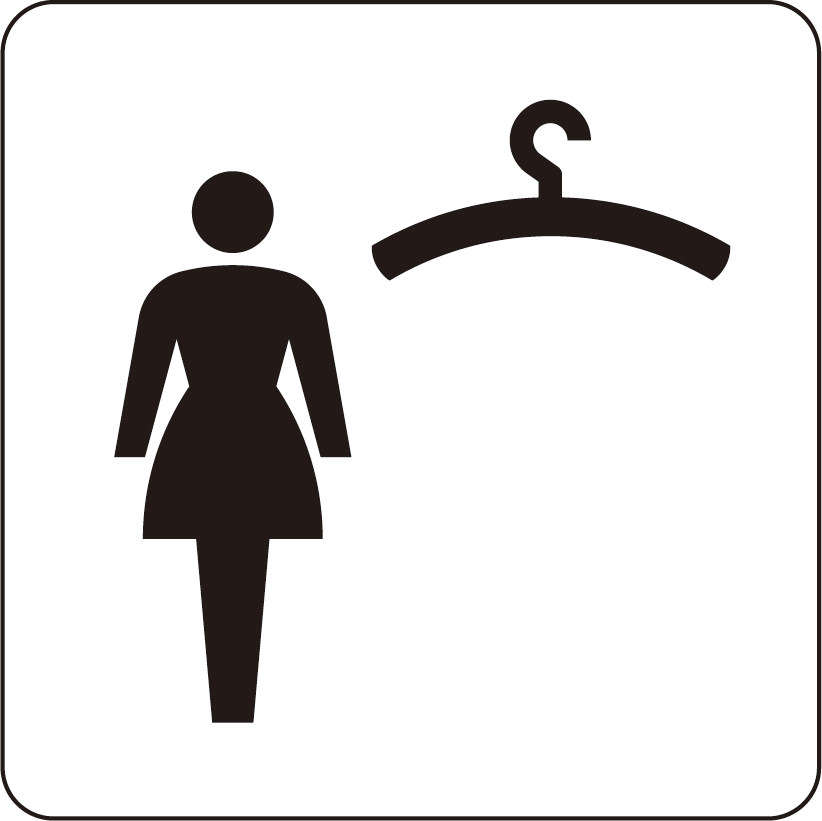 ()ふくを きがえる ところ(おんな)Dressing Room(Female)